Harmonised application form (1)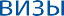 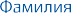 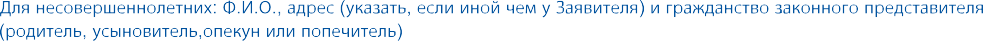 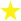 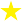 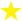 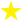 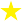 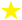 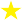 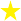 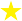 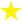 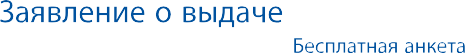 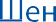 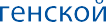 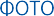 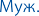 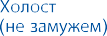 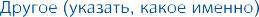 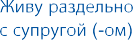 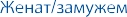 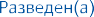 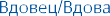 (1) No logo is required for Norway, Iceland and Switzerland.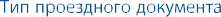 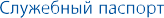 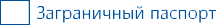 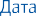 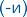 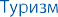 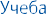 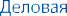 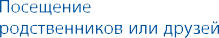 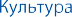 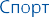 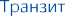 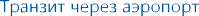 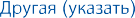 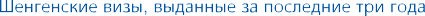 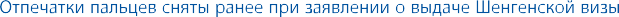 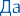 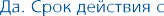 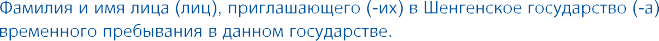 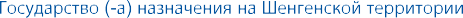 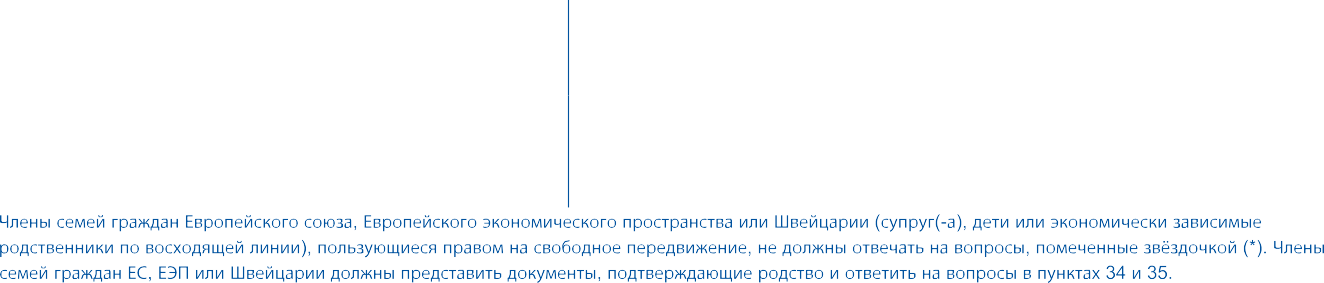 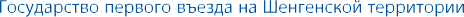 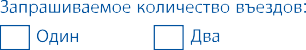 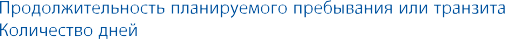 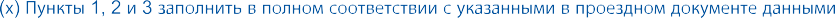 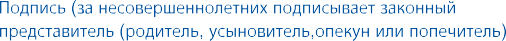 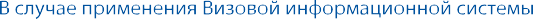 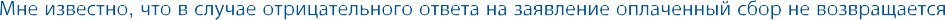 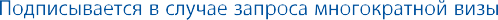 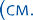 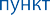 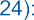 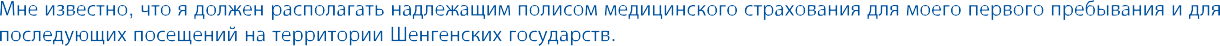 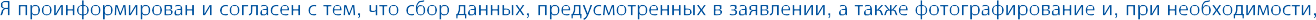 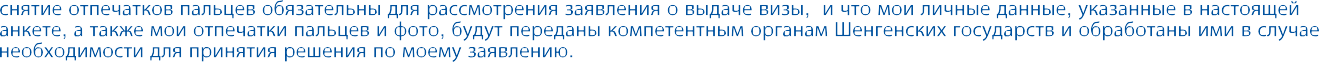 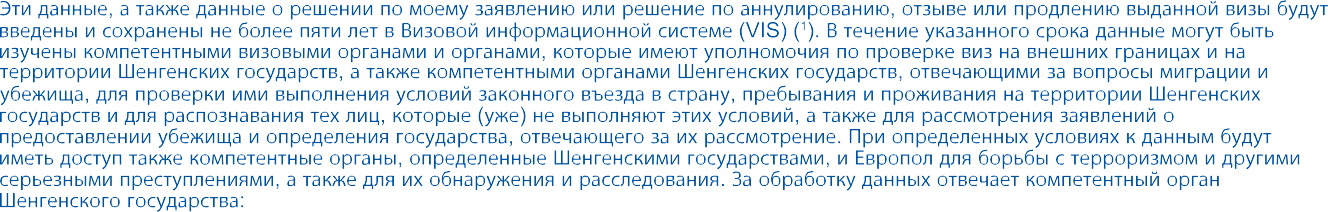 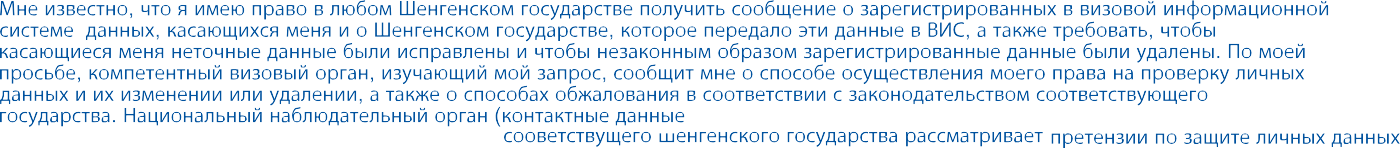 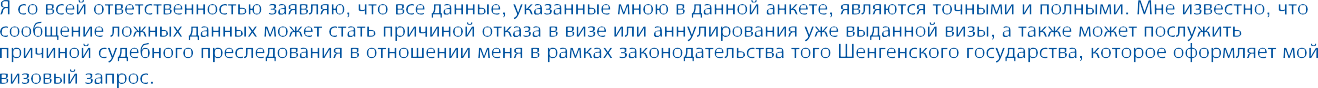 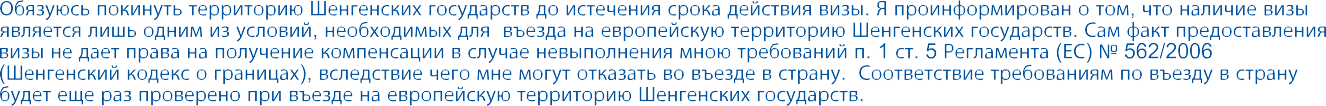 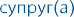 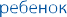 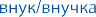 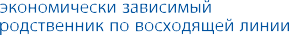 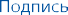 1	 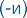 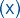 1	 1	 1	 1	 1	 1	 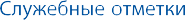 Date of application:Visa application number:Application lodged at Embassy/consulate CACService provider Commercial intermediary BorderName:OtherFile handled by:Supporting documents: Travel document Means of subsistence InvitationMeans of transport TMIOther:Visa decision: Refused Issued:A CLTVValid FromDate of application:Visa application number:Application lodged at Embassy/consulate CACService provider Commercial intermediary BorderName:OtherFile handled by:Supporting documents: Travel document Means of subsistence InvitationMeans of transport TMIOther:Visa decision: Refused Issued:A CLTVValid From2 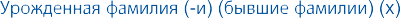 2 2 2 2 2 2 Date of application:Visa application number:Application lodged at Embassy/consulate CACService provider Commercial intermediary BorderName:OtherFile handled by:Supporting documents: Travel document Means of subsistence InvitationMeans of transport TMIOther:Visa decision: Refused Issued:A CLTVValid FromDate of application:Visa application number:Application lodged at Embassy/consulate CACService provider Commercial intermediary BorderName:OtherFile handled by:Supporting documents: Travel document Means of subsistence InvitationMeans of transport TMIOther:Visa decision: Refused Issued:A CLTVValid From3 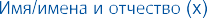 3 3 3 3 3 3 Date of application:Visa application number:Application lodged at Embassy/consulate CACService provider Commercial intermediary BorderName:OtherFile handled by:Supporting documents: Travel document Means of subsistence InvitationMeans of transport TMIOther:Visa decision: Refused Issued:A CLTVValid FromDate of application:Visa application number:Application lodged at Embassy/consulate CACService provider Commercial intermediary BorderName:OtherFile handled by:Supporting documents: Travel document Means of subsistence InvitationMeans of transport TMIOther:Visa decision: Refused Issued:A CLTVValid From4 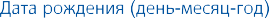 4 4 5 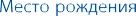 5 7 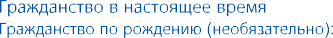 7 Date of application:Visa application number:Application lodged at Embassy/consulate CACService provider Commercial intermediary BorderName:OtherFile handled by:Supporting documents: Travel document Means of subsistence InvitationMeans of transport TMIOther:Visa decision: Refused Issued:A CLTVValid FromDate of application:Visa application number:Application lodged at Embassy/consulate CACService provider Commercial intermediary BorderName:OtherFile handled by:Supporting documents: Travel document Means of subsistence InvitationMeans of transport TMIOther:Visa decision: Refused Issued:A CLTVValid From4 4 4 6 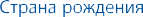 6 7 7 Date of application:Visa application number:Application lodged at Embassy/consulate CACService provider Commercial intermediary BorderName:OtherFile handled by:Supporting documents: Travel document Means of subsistence InvitationMeans of transport TMIOther:Visa decision: Refused Issued:A CLTVValid FromDate of application:Visa application number:Application lodged at Embassy/consulate CACService provider Commercial intermediary BorderName:OtherFile handled by:Supporting documents: Travel document Means of subsistence InvitationMeans of transport TMIOther:Visa decision: Refused Issued:A CLTVValid From889 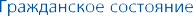 9 9 9 9 Date of application:Visa application number:Application lodged at Embassy/consulate CACService provider Commercial intermediary BorderName:OtherFile handled by:Supporting documents: Travel document Means of subsistence InvitationMeans of transport TMIOther:Visa decision: Refused Issued:A CLTVValid FromDate of application:Visa application number:Application lodged at Embassy/consulate CACService provider Commercial intermediary BorderName:OtherFile handled by:Supporting documents: Travel document Means of subsistence InvitationMeans of transport TMIOther:Visa decision: Refused Issued:A CLTVValid From10101010101010Date of application:Visa application number:Application lodged at Embassy/consulate CACService provider Commercial intermediary BorderName:OtherFile handled by:Supporting documents: Travel document Means of subsistence InvitationMeans of transport TMIOther:Visa decision: Refused Issued:A CLTVValid FromDate of application:Visa application number:Application lodged at Embassy/consulate CACService provider Commercial intermediary BorderName:OtherFile handled by:Supporting documents: Travel document Means of subsistence InvitationMeans of transport TMIOther:Visa decision: Refused Issued:A CLTVValid From11 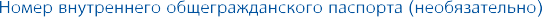 11 11 11 11 11 11 Date of application:Visa application number:Application lodged at Embassy/consulate CACService provider Commercial intermediary BorderName:OtherFile handled by:Supporting documents: Travel document Means of subsistence InvitationMeans of transport TMIOther:Visa decision: Refused Issued:A CLTVValid FromDate of application:Visa application number:Application lodged at Embassy/consulate CACService provider Commercial intermediary BorderName:OtherFile handled by:Supporting documents: Travel document Means of subsistence InvitationMeans of transport TMIOther:Visa decision: Refused Issued:A CLTVValid From12Дипломатический паспорт Другой проездной документ (указать, какой именно):Дипломатический паспорт Другой проездной документ (указать, какой именно):Дипломатический паспорт Другой проездной документ (указать, какой именно):Date of application:Visa application number:Application lodged at Embassy/consulate CACService provider Commercial intermediary BorderName:OtherFile handled by:Supporting documents: Travel document Means of subsistence InvitationMeans of transport TMIOther:Visa decision: Refused Issued:A CLTVValid FromDate of application:Visa application number:Application lodged at Embassy/consulate CACService provider Commercial intermediary BorderName:OtherFile handled by:Supporting documents: Travel document Means of subsistence InvitationMeans of transport TMIOther:Visa decision: Refused Issued:A CLTVValid From13 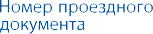 13 141415 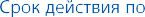 15 16Date of application:Visa application number:Application lodged at Embassy/consulate CACService provider Commercial intermediary BorderName:OtherFile handled by:Supporting documents: Travel document Means of subsistence InvitationMeans of transport TMIOther:Visa decision: Refused Issued:A CLTVValid FromDate of application:Visa application number:Application lodged at Embassy/consulate CACService provider Commercial intermediary BorderName:OtherFile handled by:Supporting documents: Travel document Means of subsistence InvitationMeans of transport TMIOther:Visa decision: Refused Issued:A CLTVValid From17 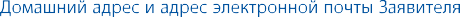 17 17 17 17 17 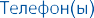 Date of application:Visa application number:Application lodged at Embassy/consulate CACService provider Commercial intermediary BorderName:OtherFile handled by:Supporting documents: Travel document Means of subsistence InvitationMeans of transport TMIOther:Visa decision: Refused Issued:A CLTVValid FromDate of application:Visa application number:Application lodged at Embassy/consulate CACService provider Commercial intermediary BorderName:OtherFile handled by:Supporting documents: Travel document Means of subsistence InvitationMeans of transport TMIOther:Visa decision: Refused Issued:A CLTVValid From18 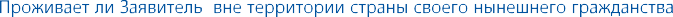 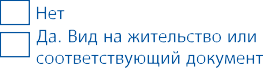 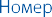 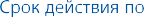 18 18 18 18 18 18 Date of application:Visa application number:Application lodged at Embassy/consulate CACService provider Commercial intermediary BorderName:OtherFile handled by:Supporting documents: Travel document Means of subsistence InvitationMeans of transport TMIOther:Visa decision: Refused Issued:A CLTVValid FromDate of application:Visa application number:Application lodged at Embassy/consulate CACService provider Commercial intermediary BorderName:OtherFile handled by:Supporting documents: Travel document Means of subsistence InvitationMeans of transport TMIOther:Visa decision: Refused Issued:A CLTVValid From*19 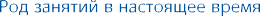 *19 *19 *19 *19 *19 *19 Date of application:Visa application number:Application lodged at Embassy/consulate CACService provider Commercial intermediary BorderName:OtherFile handled by:Supporting documents: Travel document Means of subsistence InvitationMeans of transport TMIOther:Visa decision: Refused Issued:A CLTVValid FromDate of application:Visa application number:Application lodged at Embassy/consulate CACService provider Commercial intermediary BorderName:OtherFile handled by:Supporting documents: Travel document Means of subsistence InvitationMeans of transport TMIOther:Visa decision: Refused Issued:A CLTVValid From*20  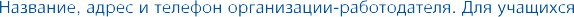 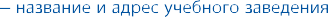 *20  *20  *20  *20  *20  *20  Date of application:Visa application number:Application lodged at Embassy/consulate CACService provider Commercial intermediary BorderName:OtherFile handled by:Supporting documents: Travel document Means of subsistence InvitationMeans of transport TMIOther:Visa decision: Refused Issued:A CLTVValid FromDate of application:Visa application number:Application lodged at Embassy/consulate CACService provider Commercial intermediary BorderName:OtherFile handled by:Supporting documents: Travel document Means of subsistence InvitationMeans of transport TMIOther:Visa decision: Refused Issued:A CLTVValid From*20  *20  *20  *20  *20  *20  *20  UntilUntil21 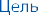 21 21 21 21 21 21 UntilUntil21 21 21 21 21 21 21 Number of entries: 1	2Number of days:Multiple262627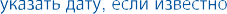 2728 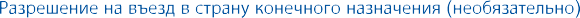 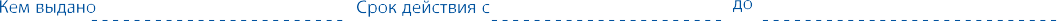 28 29 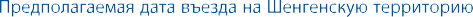 30 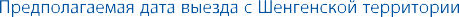 *31	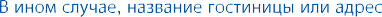 *31	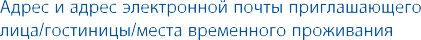 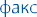 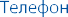 *32 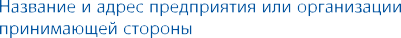 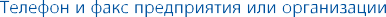 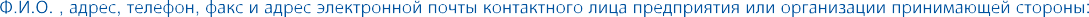 *33 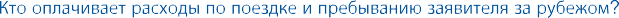 *33 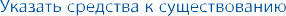 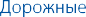 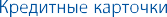 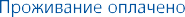 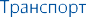 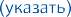 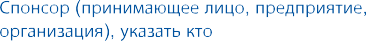 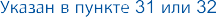 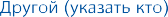 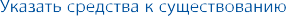 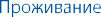 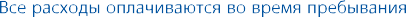 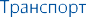 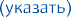 34 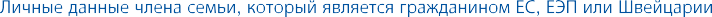 34 34 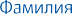 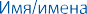 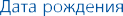 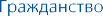 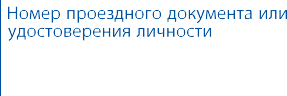 35 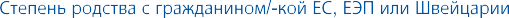 35 35 363637